Publicado en Palma de Mallorca (Baleares) el 03/09/2020 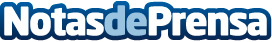 Repara tu Deuda abogados cancela en Mallorca (Baleares) 100.660 € con la Ley de Segunda Oportunidad El cliente del despacho de abogados, pensionista y con su mujer a su cargo, tenía deudas con 11 bancosDatos de contacto:Emma Moron900831652Nota de prensa publicada en: https://www.notasdeprensa.es/repara-tu-deuda-abogados-cancela-en-mallorca_2 Categorias: Nacional Derecho Finanzas Telecomunicaciones Viaje Baleares http://www.notasdeprensa.es